1.1. Описание услуги1.1. Описание услуги1.1. Описание услуги1.1. Описание услуги1.1. Описание услуги1.1. Описание услуги1.1. Описание услугиВ рамках ИТ-услуги осуществляется комплекс мероприятий, позволяющий обеспечить в объеме реализованных бизнес-процессов стабильное функционирование информационной системы управления ресурсами предприятия в установленной период доступности, а также своевременную поддержку пользователей.В рамках ИТ-услуги осуществляется комплекс мероприятий, позволяющий обеспечить в объеме реализованных бизнес-процессов стабильное функционирование информационной системы управления ресурсами предприятия в установленной период доступности, а также своевременную поддержку пользователей.В рамках ИТ-услуги осуществляется комплекс мероприятий, позволяющий обеспечить в объеме реализованных бизнес-процессов стабильное функционирование информационной системы управления ресурсами предприятия в установленной период доступности, а также своевременную поддержку пользователей.В рамках ИТ-услуги осуществляется комплекс мероприятий, позволяющий обеспечить в объеме реализованных бизнес-процессов стабильное функционирование информационной системы управления ресурсами предприятия в установленной период доступности, а также своевременную поддержку пользователей.В рамках ИТ-услуги осуществляется комплекс мероприятий, позволяющий обеспечить в объеме реализованных бизнес-процессов стабильное функционирование информационной системы управления ресурсами предприятия в установленной период доступности, а также своевременную поддержку пользователей.В рамках ИТ-услуги осуществляется комплекс мероприятий, позволяющий обеспечить в объеме реализованных бизнес-процессов стабильное функционирование информационной системы управления ресурсами предприятия в установленной период доступности, а также своевременную поддержку пользователей.В рамках ИТ-услуги осуществляется комплекс мероприятий, позволяющий обеспечить в объеме реализованных бизнес-процессов стабильное функционирование информационной системы управления ресурсами предприятия в установленной период доступности, а также своевременную поддержку пользователей.1.2. Способ подключения к ИТ-системе (если необходимо и в зависимости от технической возможности организации)1.2. Способ подключения к ИТ-системе (если необходимо и в зависимости от технической возможности организации)1.2. Способ подключения к ИТ-системе (если необходимо и в зависимости от технической возможности организации)1.2. Способ подключения к ИТ-системе (если необходимо и в зависимости от технической возможности организации)1.2. Способ подключения к ИТ-системе (если необходимо и в зависимости от технической возможности организации)1.2. Способ подключения к ИТ-системе (если необходимо и в зависимости от технической возможности организации)1.2. Способ подключения к ИТ-системе (если необходимо и в зависимости от технической возможности организации)	Ярлык на Портале терминальных приложений	Прямая ссылка на Web-ресурс из КСПД	Прямая ссылка на Web-ресурс из интернет (требуется СКЗИ на АРМ / не требуется)	«Толстый клиент» на АРМ пользователя (требуется СКЗИ на АРМ / не требуется)	Другой способ ________________________________________________	Ярлык на Портале терминальных приложений	Прямая ссылка на Web-ресурс из КСПД	Прямая ссылка на Web-ресурс из интернет (требуется СКЗИ на АРМ / не требуется)	«Толстый клиент» на АРМ пользователя (требуется СКЗИ на АРМ / не требуется)	Другой способ ________________________________________________	Ярлык на Портале терминальных приложений	Прямая ссылка на Web-ресурс из КСПД	Прямая ссылка на Web-ресурс из интернет (требуется СКЗИ на АРМ / не требуется)	«Толстый клиент» на АРМ пользователя (требуется СКЗИ на АРМ / не требуется)	Другой способ ________________________________________________	Ярлык на Портале терминальных приложений	Прямая ссылка на Web-ресурс из КСПД	Прямая ссылка на Web-ресурс из интернет (требуется СКЗИ на АРМ / не требуется)	«Толстый клиент» на АРМ пользователя (требуется СКЗИ на АРМ / не требуется)	Другой способ ________________________________________________	Ярлык на Портале терминальных приложений	Прямая ссылка на Web-ресурс из КСПД	Прямая ссылка на Web-ресурс из интернет (требуется СКЗИ на АРМ / не требуется)	«Толстый клиент» на АРМ пользователя (требуется СКЗИ на АРМ / не требуется)	Другой способ ________________________________________________	Ярлык на Портале терминальных приложений	Прямая ссылка на Web-ресурс из КСПД	Прямая ссылка на Web-ресурс из интернет (требуется СКЗИ на АРМ / не требуется)	«Толстый клиент» на АРМ пользователя (требуется СКЗИ на АРМ / не требуется)	Другой способ ________________________________________________	Ярлык на Портале терминальных приложений	Прямая ссылка на Web-ресурс из КСПД	Прямая ссылка на Web-ресурс из интернет (требуется СКЗИ на АРМ / не требуется)	«Толстый клиент» на АРМ пользователя (требуется СКЗИ на АРМ / не требуется)	Другой способ ________________________________________________1.3. Группа корпоративных бизнес-процессов / сценариев, поддерживаемых в рамках услуги   1.3. Группа корпоративных бизнес-процессов / сценариев, поддерживаемых в рамках услуги   1.3. Группа корпоративных бизнес-процессов / сценариев, поддерживаемых в рамках услуги   1.3. Группа корпоративных бизнес-процессов / сценариев, поддерживаемых в рамках услуги   1.3. Группа корпоративных бизнес-процессов / сценариев, поддерживаемых в рамках услуги   1.3. Группа корпоративных бизнес-процессов / сценариев, поддерживаемых в рамках услуги   1.3. Группа корпоративных бизнес-процессов / сценариев, поддерживаемых в рамках услуги   - Бюджетирование;
 - Инвестиции;
 - Казначейство;
 - Логистика;
 - Общие процессы;
 - Процессы ведения НСИ;
 - Управленческий учет;- Управление использованием объектов недвижимого имущества (далее-НИ);
 - Управление затратами, выручкой и платежами по объектам НИ и договорам аренды;
 - Ведение данных реестра объектов НИ и документов по объектам НИ в де централизованном решении;
 - Формирование отчетности в децентрализованном решении;
 - Общие БП для централизованного решения.- Бюджетирование;
 - Инвестиции;
 - Казначейство;
 - Логистика;
 - Общие процессы;
 - Процессы ведения НСИ;
 - Управленческий учет;- Управление использованием объектов недвижимого имущества (далее-НИ);
 - Управление затратами, выручкой и платежами по объектам НИ и договорам аренды;
 - Ведение данных реестра объектов НИ и документов по объектам НИ в де централизованном решении;
 - Формирование отчетности в децентрализованном решении;
 - Общие БП для централизованного решения.- Бюджетирование;
 - Инвестиции;
 - Казначейство;
 - Логистика;
 - Общие процессы;
 - Процессы ведения НСИ;
 - Управленческий учет;- Управление использованием объектов недвижимого имущества (далее-НИ);
 - Управление затратами, выручкой и платежами по объектам НИ и договорам аренды;
 - Ведение данных реестра объектов НИ и документов по объектам НИ в де централизованном решении;
 - Формирование отчетности в децентрализованном решении;
 - Общие БП для централизованного решения.- Бюджетирование;
 - Инвестиции;
 - Казначейство;
 - Логистика;
 - Общие процессы;
 - Процессы ведения НСИ;
 - Управленческий учет;- Управление использованием объектов недвижимого имущества (далее-НИ);
 - Управление затратами, выручкой и платежами по объектам НИ и договорам аренды;
 - Ведение данных реестра объектов НИ и документов по объектам НИ в де централизованном решении;
 - Формирование отчетности в децентрализованном решении;
 - Общие БП для централизованного решения.- Бюджетирование;
 - Инвестиции;
 - Казначейство;
 - Логистика;
 - Общие процессы;
 - Процессы ведения НСИ;
 - Управленческий учет;- Управление использованием объектов недвижимого имущества (далее-НИ);
 - Управление затратами, выручкой и платежами по объектам НИ и договорам аренды;
 - Ведение данных реестра объектов НИ и документов по объектам НИ в де централизованном решении;
 - Формирование отчетности в децентрализованном решении;
 - Общие БП для централизованного решения.- Бюджетирование;
 - Инвестиции;
 - Казначейство;
 - Логистика;
 - Общие процессы;
 - Процессы ведения НСИ;
 - Управленческий учет;- Управление использованием объектов недвижимого имущества (далее-НИ);
 - Управление затратами, выручкой и платежами по объектам НИ и договорам аренды;
 - Ведение данных реестра объектов НИ и документов по объектам НИ в де централизованном решении;
 - Формирование отчетности в децентрализованном решении;
 - Общие БП для централизованного решения.- Бюджетирование;
 - Инвестиции;
 - Казначейство;
 - Логистика;
 - Общие процессы;
 - Процессы ведения НСИ;
 - Управленческий учет;- Управление использованием объектов недвижимого имущества (далее-НИ);
 - Управление затратами, выручкой и платежами по объектам НИ и договорам аренды;
 - Ведение данных реестра объектов НИ и документов по объектам НИ в де централизованном решении;
 - Формирование отчетности в децентрализованном решении;
 - Общие БП для централизованного решения.1.4. Интеграция с корпоративными ИТ-системами1.4. Интеграция с корпоративными ИТ-системами1.4. Интеграция с корпоративными ИТ-системами1.4. Интеграция с корпоративными ИТ-системами1.4. Интеграция с корпоративными ИТ-системами1.4. Интеграция с корпоративными ИТ-системами1.4. Интеграция с корпоративными ИТ-системамиИТ-системаГруппа процессовГруппа процессовГруппа процессовГруппа процессовГруппа процессовРЦК- Передача платежных поручений;
 - Передача прогноза ликвидности;
 - Получение финансовых сделок;
 - Получение банковских выписок;
 - Получение котировок валют ЦБ РФ.- Передача платежных поручений;
 - Передача прогноза ликвидности;
 - Получение финансовых сделок;
 - Получение банковских выписок;
 - Получение котировок валют ЦБ РФ.- Передача платежных поручений;
 - Передача прогноза ликвидности;
 - Получение финансовых сделок;
 - Получение банковских выписок;
 - Получение котировок валют ЦБ РФ.- Передача платежных поручений;
 - Передача прогноза ликвидности;
 - Получение финансовых сделок;
 - Получение банковских выписок;
 - Получение котировок валют ЦБ РФ.- Передача платежных поручений;
 - Передача прогноза ликвидности;
 - Получение финансовых сделок;
 - Получение банковских выписок;
 - Получение котировок валют ЦБ РФ.ЕОСДО- Получение договоров на закупку;
 - Получение скан-образов первичных документов;- Согласование и исполнение договоров;
- Хранение электронных копий документов, относящихся к объектам НИ.- Получение договоров на закупку;
 - Получение скан-образов первичных документов;- Согласование и исполнение договоров;
- Хранение электронных копий документов, относящихся к объектам НИ.- Получение договоров на закупку;
 - Получение скан-образов первичных документов;- Согласование и исполнение договоров;
- Хранение электронных копий документов, относящихся к объектам НИ.- Получение договоров на закупку;
 - Получение скан-образов первичных документов;- Согласование и исполнение договоров;
- Хранение электронных копий документов, относящихся к объектам НИ.- Получение договоров на закупку;
 - Получение скан-образов первичных документов;- Согласование и исполнение договоров;
- Хранение электронных копий документов, относящихся к объектам НИ.ЕОС НСИ- Получение справочников «МТР», «Деловые партнеры», «Общероссийские классификаторы», «Банки», «Код проекта ИСУПП», «Контрагенты».- Получение справочников «МТР», «Деловые партнеры», «Общероссийские классификаторы», «Банки», «Код проекта ИСУПП», «Контрагенты».- Получение справочников «МТР», «Деловые партнеры», «Общероссийские классификаторы», «Банки», «Код проекта ИСУПП», «Контрагенты».- Получение справочников «МТР», «Деловые партнеры», «Общероссийские классификаторы», «Банки», «Код проекта ИСУПП», «Контрагенты».- Получение справочников «МТР», «Деловые партнеры», «Общероссийские классификаторы», «Банки», «Код проекта ИСУПП», «Контрагенты».ЕОС Закупки- Получение ГПЗ;
 - Получение заключенных закупочных договоров;
 - Передача детализированной потребности.- Получение ГПЗ;
 - Получение заключенных закупочных договоров;
 - Передача детализированной потребности.- Получение ГПЗ;
 - Получение заключенных закупочных договоров;
 - Передача детализированной потребности.- Получение ГПЗ;
 - Получение заключенных закупочных договоров;
 - Передача детализированной потребности.- Получение ГПЗ;
 - Получение заключенных закупочных договоров;
 - Передача детализированной потребности.КХД- Отчетность- Отчетность- Отчетность- Отчетность- ОтчетностьИСУПП- Передача плановых и фактических данных по проектам.- Передача плановых и фактических данных по проектам.- Передача плановых и фактических данных по проектам.- Передача плановых и фактических данных по проектам.- Передача плановых и фактических данных по проектам.СУРП ГК- Ведение договоров;
- Учет затрат по объектам НИ;
- Учет фактической выручки по объектам НИ;
- Закрытие периода.- Ведение договоров;
- Учет затрат по объектам НИ;
- Учет фактической выручки по объектам НИ;
- Закрытие периода.- Ведение договоров;
- Учет затрат по объектам НИ;
- Учет фактической выручки по объектам НИ;
- Закрытие периода.- Ведение договоров;
- Учет затрат по объектам НИ;
- Учет фактической выручки по объектам НИ;
- Закрытие периода.- Ведение договоров;
- Учет затрат по объектам НИ;
- Учет фактической выручки по объектам НИ;
- Закрытие периода.Информационная подсистема визуального представления объектов НИ- Графическая визуализация данных объектов НИ на цифровом картографическом плане Российской Федерации в целях последующего анализа информации и принятия управленческих решений в отношении объектов НИ.
- Поиск объектов НИ в заданной области поиска с определённым набором значений атрибутов объектов НИ.- Графическая визуализация данных объектов НИ на цифровом картографическом плане Российской Федерации в целях последующего анализа информации и принятия управленческих решений в отношении объектов НИ.
- Поиск объектов НИ в заданной области поиска с определённым набором значений атрибутов объектов НИ.- Графическая визуализация данных объектов НИ на цифровом картографическом плане Российской Федерации в целях последующего анализа информации и принятия управленческих решений в отношении объектов НИ.
- Поиск объектов НИ в заданной области поиска с определённым набором значений атрибутов объектов НИ.- Графическая визуализация данных объектов НИ на цифровом картографическом плане Российской Федерации в целях последующего анализа информации и принятия управленческих решений в отношении объектов НИ.
- Поиск объектов НИ в заданной области поиска с определённым набором значений атрибутов объектов НИ.- Графическая визуализация данных объектов НИ на цифровом картографическом плане Российской Федерации в целях последующего анализа информации и принятия управленческих решений в отношении объектов НИ.
- Поиск объектов НИ в заданной области поиска с определённым набором значений атрибутов объектов НИ.КФШ- Разработка и реализация решения по ведению справочника контрагентов;- Связка объектов недвижимого имущества и объектов основных средств;- Использование реестра объектов НИ для расчета земельного налога и налога на имущество;-  Совместное использование дополнительного программного обеспечения, разработанного в рамках КФШ для целей формирования формуляров документов по договорам сдачи в аренду объектов НИ;- Совместное использование дополнительного программного обеспечения, разработанного в рамках КФШ для целей формирования отчетности по объектам ОС и объектам НИ.- Разработка и реализация решения по ведению справочника контрагентов;- Связка объектов недвижимого имущества и объектов основных средств;- Использование реестра объектов НИ для расчета земельного налога и налога на имущество;-  Совместное использование дополнительного программного обеспечения, разработанного в рамках КФШ для целей формирования формуляров документов по договорам сдачи в аренду объектов НИ;- Совместное использование дополнительного программного обеспечения, разработанного в рамках КФШ для целей формирования отчетности по объектам ОС и объектам НИ.- Разработка и реализация решения по ведению справочника контрагентов;- Связка объектов недвижимого имущества и объектов основных средств;- Использование реестра объектов НИ для расчета земельного налога и налога на имущество;-  Совместное использование дополнительного программного обеспечения, разработанного в рамках КФШ для целей формирования формуляров документов по договорам сдачи в аренду объектов НИ;- Совместное использование дополнительного программного обеспечения, разработанного в рамках КФШ для целей формирования отчетности по объектам ОС и объектам НИ.- Разработка и реализация решения по ведению справочника контрагентов;- Связка объектов недвижимого имущества и объектов основных средств;- Использование реестра объектов НИ для расчета земельного налога и налога на имущество;-  Совместное использование дополнительного программного обеспечения, разработанного в рамках КФШ для целей формирования формуляров документов по договорам сдачи в аренду объектов НИ;- Совместное использование дополнительного программного обеспечения, разработанного в рамках КФШ для целей формирования отчетности по объектам ОС и объектам НИ.- Разработка и реализация решения по ведению справочника контрагентов;- Связка объектов недвижимого имущества и объектов основных средств;- Использование реестра объектов НИ для расчета земельного налога и налога на имущество;-  Совместное использование дополнительного программного обеспечения, разработанного в рамках КФШ для целей формирования формуляров документов по договорам сдачи в аренду объектов НИ;- Совместное использование дополнительного программного обеспечения, разработанного в рамках КФШ для целей формирования отчетности по объектам ОС и объектам НИ.КХД- Данные реестра объектов НИ;
- Данные для отчета по документам обременения;
- Данные реестра договоров по недвижимости;
- Данные для отчета по предмету договора;
- Данные о поступлении и выбытии объектов НИ за отчетный период в разрезе видов объектов НИ;
- Данные для отчета по площадям;
-  Данные для отчета по количеству объектов;
- Данные для отчета  Реестр ЗУ;
- Данные для отчета  Реестр федерального имущества;
- Данные для отчета по аренде;
- Данные для отчета по затратам на ОНИ;
- Данные для отчета по дебиторской задолженности на конец года;
- Данные для отчета по размещению персонала;
- Данные для отчета Сверка площадей по договорам и видам использования;
- Данные для отчета по планированию сделок;
- Данные для отчета по планированию документов;
- Данные для отчета Анализ использования ОНИ;
- Данные для отчета об активности пользователей;
- Данные для отчета по планированию списания.- Данные реестра объектов НИ;
- Данные для отчета по документам обременения;
- Данные реестра договоров по недвижимости;
- Данные для отчета по предмету договора;
- Данные о поступлении и выбытии объектов НИ за отчетный период в разрезе видов объектов НИ;
- Данные для отчета по площадям;
-  Данные для отчета по количеству объектов;
- Данные для отчета  Реестр ЗУ;
- Данные для отчета  Реестр федерального имущества;
- Данные для отчета по аренде;
- Данные для отчета по затратам на ОНИ;
- Данные для отчета по дебиторской задолженности на конец года;
- Данные для отчета по размещению персонала;
- Данные для отчета Сверка площадей по договорам и видам использования;
- Данные для отчета по планированию сделок;
- Данные для отчета по планированию документов;
- Данные для отчета Анализ использования ОНИ;
- Данные для отчета об активности пользователей;
- Данные для отчета по планированию списания.- Данные реестра объектов НИ;
- Данные для отчета по документам обременения;
- Данные реестра договоров по недвижимости;
- Данные для отчета по предмету договора;
- Данные о поступлении и выбытии объектов НИ за отчетный период в разрезе видов объектов НИ;
- Данные для отчета по площадям;
-  Данные для отчета по количеству объектов;
- Данные для отчета  Реестр ЗУ;
- Данные для отчета  Реестр федерального имущества;
- Данные для отчета по аренде;
- Данные для отчета по затратам на ОНИ;
- Данные для отчета по дебиторской задолженности на конец года;
- Данные для отчета по размещению персонала;
- Данные для отчета Сверка площадей по договорам и видам использования;
- Данные для отчета по планированию сделок;
- Данные для отчета по планированию документов;
- Данные для отчета Анализ использования ОНИ;
- Данные для отчета об активности пользователей;
- Данные для отчета по планированию списания.- Данные реестра объектов НИ;
- Данные для отчета по документам обременения;
- Данные реестра договоров по недвижимости;
- Данные для отчета по предмету договора;
- Данные о поступлении и выбытии объектов НИ за отчетный период в разрезе видов объектов НИ;
- Данные для отчета по площадям;
-  Данные для отчета по количеству объектов;
- Данные для отчета  Реестр ЗУ;
- Данные для отчета  Реестр федерального имущества;
- Данные для отчета по аренде;
- Данные для отчета по затратам на ОНИ;
- Данные для отчета по дебиторской задолженности на конец года;
- Данные для отчета по размещению персонала;
- Данные для отчета Сверка площадей по договорам и видам использования;
- Данные для отчета по планированию сделок;
- Данные для отчета по планированию документов;
- Данные для отчета Анализ использования ОНИ;
- Данные для отчета об активности пользователей;
- Данные для отчета по планированию списания.- Данные реестра объектов НИ;
- Данные для отчета по документам обременения;
- Данные реестра договоров по недвижимости;
- Данные для отчета по предмету договора;
- Данные о поступлении и выбытии объектов НИ за отчетный период в разрезе видов объектов НИ;
- Данные для отчета по площадям;
-  Данные для отчета по количеству объектов;
- Данные для отчета  Реестр ЗУ;
- Данные для отчета  Реестр федерального имущества;
- Данные для отчета по аренде;
- Данные для отчета по затратам на ОНИ;
- Данные для отчета по дебиторской задолженности на конец года;
- Данные для отчета по размещению персонала;
- Данные для отчета Сверка площадей по договорам и видам использования;
- Данные для отчета по планированию сделок;
- Данные для отчета по планированию документов;
- Данные для отчета Анализ использования ОНИ;
- Данные для отчета об активности пользователей;
- Данные для отчета по планированию списания.1.5. Интеграция с внешними ИТ-системами1.5. Интеграция с внешними ИТ-системами1.5. Интеграция с внешними ИТ-системами1.5. Интеграция с внешними ИТ-системами1.5. Интеграция с внешними ИТ-системами1.5. Интеграция с внешними ИТ-системами1.5. Интеграция с внешними ИТ-системамиИТ-системаГруппа процессовГруппа процессовГруппа процессовГруппа процессовГруппа процессов1.6. Состав услуги1.6. Состав услуги1.6. Состав услуги1.6. Состав услуги1.6. Состав услуги1.6. Состав услуги1.6. Состав услугиЦентр поддержки пользователей- Прием, обработка, регистрация и маршрутизация поступающих обращений от пользователей;- Консультации в части подключения и авторизации в системе;- Первичное согласование листов исполнения.- Прием, обработка, регистрация и маршрутизация поступающих обращений от пользователей;- Консультации в части подключения и авторизации в системе;- Первичное согласование листов исполнения.- Прием, обработка, регистрация и маршрутизация поступающих обращений от пользователей;- Консультации в части подключения и авторизации в системе;- Первичное согласование листов исполнения.- Прием, обработка, регистрация и маршрутизация поступающих обращений от пользователей;- Консультации в части подключения и авторизации в системе;- Первичное согласование листов исполнения.- Прием, обработка, регистрация и маршрутизация поступающих обращений от пользователей;- Консультации в части подключения и авторизации в системе;- Первичное согласование листов исполнения.Функциональная поддержка- Диагностика и устранение возникающих инцидентов и проблем в рамках поступающих обращений;- Консультирование пользователей по работе в ИТ-системе в объеме реализованных бизнес-процессов;- Настройка и расширения функциональности ИТ-системы в рамках поступающих обращений, в случае если данные работы не влекут за собой изменение логики реализованного бизнес-процесса;- Ведение матрицы ролей и полномочий, консультации пользователей по ролям;- Подготовка учебных материалов и статей знаний по часто задаваемым вопросам и публикация их для общего доступа.- Диагностика и устранение возникающих инцидентов и проблем в рамках поступающих обращений;- Консультирование пользователей по работе в ИТ-системе в объеме реализованных бизнес-процессов;- Настройка и расширения функциональности ИТ-системы в рамках поступающих обращений, в случае если данные работы не влекут за собой изменение логики реализованного бизнес-процесса;- Ведение матрицы ролей и полномочий, консультации пользователей по ролям;- Подготовка учебных материалов и статей знаний по часто задаваемым вопросам и публикация их для общего доступа.- Диагностика и устранение возникающих инцидентов и проблем в рамках поступающих обращений;- Консультирование пользователей по работе в ИТ-системе в объеме реализованных бизнес-процессов;- Настройка и расширения функциональности ИТ-системы в рамках поступающих обращений, в случае если данные работы не влекут за собой изменение логики реализованного бизнес-процесса;- Ведение матрицы ролей и полномочий, консультации пользователей по ролям;- Подготовка учебных материалов и статей знаний по часто задаваемым вопросам и публикация их для общего доступа.- Диагностика и устранение возникающих инцидентов и проблем в рамках поступающих обращений;- Консультирование пользователей по работе в ИТ-системе в объеме реализованных бизнес-процессов;- Настройка и расширения функциональности ИТ-системы в рамках поступающих обращений, в случае если данные работы не влекут за собой изменение логики реализованного бизнес-процесса;- Ведение матрицы ролей и полномочий, консультации пользователей по ролям;- Подготовка учебных материалов и статей знаний по часто задаваемым вопросам и публикация их для общего доступа.- Диагностика и устранение возникающих инцидентов и проблем в рамках поступающих обращений;- Консультирование пользователей по работе в ИТ-системе в объеме реализованных бизнес-процессов;- Настройка и расширения функциональности ИТ-системы в рамках поступающих обращений, в случае если данные работы не влекут за собой изменение логики реализованного бизнес-процесса;- Ведение матрицы ролей и полномочий, консультации пользователей по ролям;- Подготовка учебных материалов и статей знаний по часто задаваемым вопросам и публикация их для общего доступа.Поддержка интеграционных процессов- Мониторинг интеграционных сценариев в рамках поддерживаемых бизнес-процессов;
 - Диагностика и устранение возникающих инцидентов и проблем в части передачи данных через интеграционную шину в рамках поступающих обращений.- Мониторинг интеграционных сценариев в рамках поддерживаемых бизнес-процессов;
 - Диагностика и устранение возникающих инцидентов и проблем в части передачи данных через интеграционную шину в рамках поступающих обращений.- Мониторинг интеграционных сценариев в рамках поддерживаемых бизнес-процессов;
 - Диагностика и устранение возникающих инцидентов и проблем в части передачи данных через интеграционную шину в рамках поступающих обращений.- Мониторинг интеграционных сценариев в рамках поддерживаемых бизнес-процессов;
 - Диагностика и устранение возникающих инцидентов и проблем в части передачи данных через интеграционную шину в рамках поступающих обращений.- Мониторинг интеграционных сценариев в рамках поддерживаемых бизнес-процессов;
 - Диагностика и устранение возникающих инцидентов и проблем в части передачи данных через интеграционную шину в рамках поступающих обращений.ИТ-инфраструктура- Ведение полномочий в ИТ-системе в рамках разработанной концепции ролей и полномочий – предоставление, продление, прекращение прав доступа пользователей; - Обновление программного обеспечения ИТ-системы в объеме реализованных функциональных направлений и бизнес-функций; - Установка и обновление серверного программного обеспечения, требуемого для бесперебойного функционирования ИТ-системы в соответствии со спецификацией;- Обеспечение резервного копирования и восстановления, в случае необходимости, баз данных.- Предоставление прав доступа, присвоение соответствующих ролей в системе ведения учетных записей пользователей.- Ведение полномочий в ИТ-системе в рамках разработанной концепции ролей и полномочий – предоставление, продление, прекращение прав доступа пользователей; - Обновление программного обеспечения ИТ-системы в объеме реализованных функциональных направлений и бизнес-функций; - Установка и обновление серверного программного обеспечения, требуемого для бесперебойного функционирования ИТ-системы в соответствии со спецификацией;- Обеспечение резервного копирования и восстановления, в случае необходимости, баз данных.- Предоставление прав доступа, присвоение соответствующих ролей в системе ведения учетных записей пользователей.- Ведение полномочий в ИТ-системе в рамках разработанной концепции ролей и полномочий – предоставление, продление, прекращение прав доступа пользователей; - Обновление программного обеспечения ИТ-системы в объеме реализованных функциональных направлений и бизнес-функций; - Установка и обновление серверного программного обеспечения, требуемого для бесперебойного функционирования ИТ-системы в соответствии со спецификацией;- Обеспечение резервного копирования и восстановления, в случае необходимости, баз данных.- Предоставление прав доступа, присвоение соответствующих ролей в системе ведения учетных записей пользователей.- Ведение полномочий в ИТ-системе в рамках разработанной концепции ролей и полномочий – предоставление, продление, прекращение прав доступа пользователей; - Обновление программного обеспечения ИТ-системы в объеме реализованных функциональных направлений и бизнес-функций; - Установка и обновление серверного программного обеспечения, требуемого для бесперебойного функционирования ИТ-системы в соответствии со спецификацией;- Обеспечение резервного копирования и восстановления, в случае необходимости, баз данных.- Предоставление прав доступа, присвоение соответствующих ролей в системе ведения учетных записей пользователей.- Ведение полномочий в ИТ-системе в рамках разработанной концепции ролей и полномочий – предоставление, продление, прекращение прав доступа пользователей; - Обновление программного обеспечения ИТ-системы в объеме реализованных функциональных направлений и бизнес-функций; - Установка и обновление серверного программного обеспечения, требуемого для бесперебойного функционирования ИТ-системы в соответствии со спецификацией;- Обеспечение резервного копирования и восстановления, в случае необходимости, баз данных.- Предоставление прав доступа, присвоение соответствующих ролей в системе ведения учетных записей пользователей.Модификация ИТ-системыРазвитие и модификация ИТ-системы в части реализации нового функционала в рамках настоящей услуги не осуществляется.Развитие и модификация ИТ-системы в части реализации нового функционала в рамках настоящей услуги не осуществляется.Развитие и модификация ИТ-системы в части реализации нового функционала в рамках настоящей услуги не осуществляется.Развитие и модификация ИТ-системы в части реализации нового функционала в рамках настоящей услуги не осуществляется.Развитие и модификация ИТ-системы в части реализации нового функционала в рамках настоящей услуги не осуществляется.1.7. Наименование и место хранения пользовательской документации:1.7. Наименование и место хранения пользовательской документации:1.7. Наименование и место хранения пользовательской документации:1.7. Наименование и место хранения пользовательской документации:1.7. Наименование и место хранения пользовательской документации:1.7. Наименование и место хранения пользовательской документации:1.7. Наименование и место хранения пользовательской документации:	ИТ-системаПуть:ИТ-система → рабочее место пользователя.Путь:ИТ-система → рабочее место пользователя.Путь:ИТ-система → рабочее место пользователя.Путь:ИТ-система → рабочее место пользователя.Путь:ИТ-система → рабочее место пользователя.	Портал Госкорпорации «Росатом»Путь:Раздел «Информационные технологии» → «Инструкции и обучающие материалы» Путь:Раздел «Информационные технологии» → «Инструкции и обучающие материалы» Путь:Раздел «Информационные технологии» → «Инструкции и обучающие материалы» Путь:Раздел «Информационные технологии» → «Инструкции и обучающие материалы» Путь:Раздел «Информационные технологии» → «Инструкции и обучающие материалы» 	Иное место	Иное место	Иное место1.8. Ограничения по оказанию услуги1.8. Ограничения по оказанию услуги1.8. Ограничения по оказанию услуги1.8. Ограничения по оказанию услуги1.8. Ограничения по оказанию услуги1.8. Ограничения по оказанию услуги1.8. Ограничения по оказанию услуги1.8.1. В п.1.3. представлен полный перечень групп бизнес-процессов / сценариев, реализованных в информационной системе.
Для каждого отдельно взятого Заказчика осуществляется поддержка того перечня бизнес-процессов/сценариев, который был внедрен и введен в постоянную (промышленную) эксплуатацию приказом по организации Заказчика.
1.8.2. Для автоматизированных/информационных систем в защищённом исполнении действуют ограничения, предусмотренные для объектов информатизации, аттестованных по требованиям безопасности информации.Перечень персональных данных, обрабатываемых в рамках услуги: - Данные работников: ФИО, гражданство, табельный номер, должность, наименование работодателя, адрес электронной почты, номер телефона, адрес места жительства, реквизиты банковских операций.- Данные третьих лиц: ФИО, ИНН, адрес места жительства, реквизиты банковских операций.1.8.1. В п.1.3. представлен полный перечень групп бизнес-процессов / сценариев, реализованных в информационной системе.
Для каждого отдельно взятого Заказчика осуществляется поддержка того перечня бизнес-процессов/сценариев, который был внедрен и введен в постоянную (промышленную) эксплуатацию приказом по организации Заказчика.
1.8.2. Для автоматизированных/информационных систем в защищённом исполнении действуют ограничения, предусмотренные для объектов информатизации, аттестованных по требованиям безопасности информации.Перечень персональных данных, обрабатываемых в рамках услуги: - Данные работников: ФИО, гражданство, табельный номер, должность, наименование работодателя, адрес электронной почты, номер телефона, адрес места жительства, реквизиты банковских операций.- Данные третьих лиц: ФИО, ИНН, адрес места жительства, реквизиты банковских операций.1.8.1. В п.1.3. представлен полный перечень групп бизнес-процессов / сценариев, реализованных в информационной системе.
Для каждого отдельно взятого Заказчика осуществляется поддержка того перечня бизнес-процессов/сценариев, который был внедрен и введен в постоянную (промышленную) эксплуатацию приказом по организации Заказчика.
1.8.2. Для автоматизированных/информационных систем в защищённом исполнении действуют ограничения, предусмотренные для объектов информатизации, аттестованных по требованиям безопасности информации.Перечень персональных данных, обрабатываемых в рамках услуги: - Данные работников: ФИО, гражданство, табельный номер, должность, наименование работодателя, адрес электронной почты, номер телефона, адрес места жительства, реквизиты банковских операций.- Данные третьих лиц: ФИО, ИНН, адрес места жительства, реквизиты банковских операций.1.8.1. В п.1.3. представлен полный перечень групп бизнес-процессов / сценариев, реализованных в информационной системе.
Для каждого отдельно взятого Заказчика осуществляется поддержка того перечня бизнес-процессов/сценариев, который был внедрен и введен в постоянную (промышленную) эксплуатацию приказом по организации Заказчика.
1.8.2. Для автоматизированных/информационных систем в защищённом исполнении действуют ограничения, предусмотренные для объектов информатизации, аттестованных по требованиям безопасности информации.Перечень персональных данных, обрабатываемых в рамках услуги: - Данные работников: ФИО, гражданство, табельный номер, должность, наименование работодателя, адрес электронной почты, номер телефона, адрес места жительства, реквизиты банковских операций.- Данные третьих лиц: ФИО, ИНН, адрес места жительства, реквизиты банковских операций.1.8.1. В п.1.3. представлен полный перечень групп бизнес-процессов / сценариев, реализованных в информационной системе.
Для каждого отдельно взятого Заказчика осуществляется поддержка того перечня бизнес-процессов/сценариев, который был внедрен и введен в постоянную (промышленную) эксплуатацию приказом по организации Заказчика.
1.8.2. Для автоматизированных/информационных систем в защищённом исполнении действуют ограничения, предусмотренные для объектов информатизации, аттестованных по требованиям безопасности информации.Перечень персональных данных, обрабатываемых в рамках услуги: - Данные работников: ФИО, гражданство, табельный номер, должность, наименование работодателя, адрес электронной почты, номер телефона, адрес места жительства, реквизиты банковских операций.- Данные третьих лиц: ФИО, ИНН, адрес места жительства, реквизиты банковских операций.1.8.1. В п.1.3. представлен полный перечень групп бизнес-процессов / сценариев, реализованных в информационной системе.
Для каждого отдельно взятого Заказчика осуществляется поддержка того перечня бизнес-процессов/сценариев, который был внедрен и введен в постоянную (промышленную) эксплуатацию приказом по организации Заказчика.
1.8.2. Для автоматизированных/информационных систем в защищённом исполнении действуют ограничения, предусмотренные для объектов информатизации, аттестованных по требованиям безопасности информации.Перечень персональных данных, обрабатываемых в рамках услуги: - Данные работников: ФИО, гражданство, табельный номер, должность, наименование работодателя, адрес электронной почты, номер телефона, адрес места жительства, реквизиты банковских операций.- Данные третьих лиц: ФИО, ИНН, адрес места жительства, реквизиты банковских операций.1.8.1. В п.1.3. представлен полный перечень групп бизнес-процессов / сценариев, реализованных в информационной системе.
Для каждого отдельно взятого Заказчика осуществляется поддержка того перечня бизнес-процессов/сценариев, который был внедрен и введен в постоянную (промышленную) эксплуатацию приказом по организации Заказчика.
1.8.2. Для автоматизированных/информационных систем в защищённом исполнении действуют ограничения, предусмотренные для объектов информатизации, аттестованных по требованиям безопасности информации.Перечень персональных данных, обрабатываемых в рамках услуги: - Данные работников: ФИО, гражданство, табельный номер, должность, наименование работодателя, адрес электронной почты, номер телефона, адрес места жительства, реквизиты банковских операций.- Данные третьих лиц: ФИО, ИНН, адрес места жительства, реквизиты банковских операций.1.9. Норматив на поддержку1.9. Норматив на поддержку1.9. Норматив на поддержку1.9. Норматив на поддержку1.9. Норматив на поддержку1.9. Норматив на поддержку1.9. Норматив на поддержкуПодразделениеПредельное значение трудозатрат на поддержку 1 единицы объемного показателя по услуге (чел.мес.)Предельное значение трудозатрат на поддержку 1 единицы объемного показателя по услуге (чел.мес.)Предельное значение трудозатрат на поддержку 1 единицы объемного показателя по услуге (чел.мес.)Предельное значение трудозатрат на поддержку 1 единицы объемного показателя по услуге (чел.мес.)Предельное значение трудозатрат на поддержку 1 единицы объемного показателя по услуге (чел.мес.)Функциональная поддержка0,0192414000,0192414000,0192414000,0192414000,019241400Поддержка интеграционных процессов0,0017430000,0017430000,0017430000,0017430000,001743000ИТ-инфраструктура0,0047910000,0047910000,0047910000,0047910000,0047910001.10. Дополнительные параметры оказания услуги1.10. Дополнительные параметры оказания услуги1.10. Дополнительные параметры оказания услуги1.10. Дополнительные параметры оказания услуги1.10. Дополнительные параметры оказания услуги1.10. Дополнительные параметры оказания услуги1.10. Дополнительные параметры оказания услуги1.10.1. Допустимый простой ИТ-ресурса в течении года, часов12 часов 12 часов 12 часов 12 часов 12 часов 1.10.2. Срок хранения данных резервного копирования (в календарных днях)31 день31 день31 день31 день31 день1.10.3. Целевая точка восстановления ИТ-ресурса (RPO) (в рабочих часах)4 часа4 часа4 часа4 часа4 часа1.10.4. Целевое время восстановления ИТ-ресурса (RTO) (в рабочих часах)4 часа4 часа4 часа4 часа4 часа1.10.5. Обеспечение катастрофоустойчивости ИТ-ресурсаИспользование кластера, размещение в ЦОД/РЦОДИспользование кластера, размещение в ЦОД/РЦОДИспользование кластера, размещение в ЦОД/РЦОДИспользование кластера, размещение в ЦОД/РЦОДИспользование кластера, размещение в ЦОД/РЦОД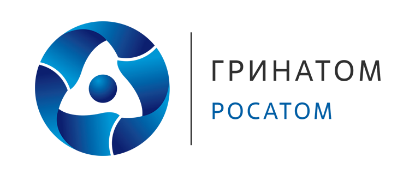 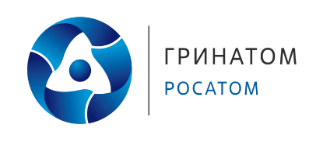 